بسمه تعالی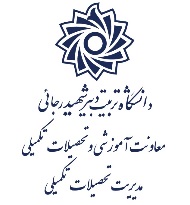 کاربرگ جمعبندی ارزشيابي پايان‌نامه کارشناسی ارشدنمره‌ استاد‌داور ‌خارجینمره‌ استاد‌ داور داخلینمره‌ هیأت راهنمانمره میانگیننمره نهایی ( از 18 )نمره تولیدات علمی مستخرج از پایان نامه (از 2)امضای داور داخلیبه حروفبه عددنمره نهایی ( از 20)نمره نهایی ( از 20)اصلاحات پیشنهادی:نماینده تحصیلات تکمیلی دانشگاهتاریخ و امضاء: